§13066.  Displaying excise tax decal and maintaining list1.  Failure to display excise tax decal.  The owner of a watercraft shall display the excise tax decal, as required by Title 36, chapter 112. In all cases when the owner of a watercraft fails to display an excise tax decal as required under Title 36, chapter 112, the law enforcement officer discovering the failure shall notify the tax collector of the owner's residence or, in the case of nonresidents, partnerships or corporations, foreign or domestic, the tax collector of the municipality where the watercraft is principally moored, docked or located or has its established base of operations.A.  A person who fails to display an excise tax decal in accordance with this subsection commits a civil violation for which a fine of not less than $25 nor more than $250 may be adjudged, which must be paid to the municipality in which the watercraft is subject to the excise tax.  [PL 2003, c. 614, §9 (AFF); PL 2003, c. 655, Pt. B, §377 (AMD); PL 2003, c. 655, Pt. B, §422 (AFF).]B.  A person who fails to display an excise tax decal in accordance with this subsection after having been adjudicated as having committed 3 or more civil violations under this Part within the previous 5-year period commits a Class E crime.   Any fine imposed as part of the sentencing alternative must be paid to the municipality in which the watercraft is subject to the excise tax.  [PL 2003, c. 655, Pt. B, §377 (NEW); PL 2003, c. 655, Pt. B, §422 (AFF).][PL 2003, c. 614, §9 (AFF); PL 2003, c. 655, Pt. B, §377 (AMD); PL 2003, c. 655, Pt. B, §422 (AFF).]2.  Failure to maintain list or make list available.  A marina or boatyard owner shall maintain the list required by Title 36, section 1504, subsection 9, and make that list available as required by that section.A.  A person who violates this subsection commits a civil violation for which a fine of not less than $25 nor more than $250 may be adjudged.  [PL 2003, c. 614, §9 (AFF); PL 2003, c. 655, Pt. B, §377 (AMD); PL 2003, c. 655, Pt. B, §422 (AFF).]B.  A person who violates this subsection after having been adjudicated as having committed 3 or more civil violations under this Part within the previous 5-year period commits a Class E crime.  [PL 2003, c. 655, Pt. B, §377 (NEW); PL 2003, c. 655, Pt. B, §422 (AFF).][PL 2003, c. 614, §9 (AFF); PL 2003, c. 655, Pt. B, §377 (AMD); PL 2003, c. 655, Pt. B, §422 (AFF).]SECTION HISTORYPL 2003, c. 414, §A2 (NEW). PL 2003, c. 414, §D7 (AFF). PL 2003, c. 614, §9 (AFF). PL 2003, c. 655, §B377 (AMD). PL 2003, c. 655, §B422 (AFF). The State of Maine claims a copyright in its codified statutes. If you intend to republish this material, we require that you include the following disclaimer in your publication:All copyrights and other rights to statutory text are reserved by the State of Maine. The text included in this publication reflects changes made through the First Regular and First Special Session of the 131st Maine Legislature and is current through November 1, 2023
                    . The text is subject to change without notice. It is a version that has not been officially certified by the Secretary of State. Refer to the Maine Revised Statutes Annotated and supplements for certified text.
                The Office of the Revisor of Statutes also requests that you send us one copy of any statutory publication you may produce. Our goal is not to restrict publishing activity, but to keep track of who is publishing what, to identify any needless duplication and to preserve the State's copyright rights.PLEASE NOTE: The Revisor's Office cannot perform research for or provide legal advice or interpretation of Maine law to the public. If you need legal assistance, please contact a qualified attorney.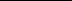 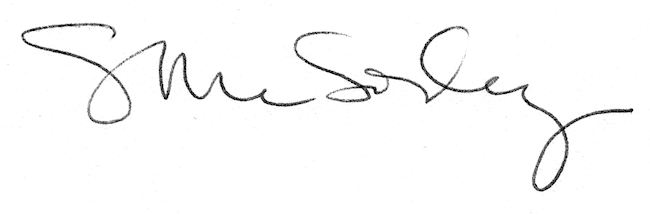 